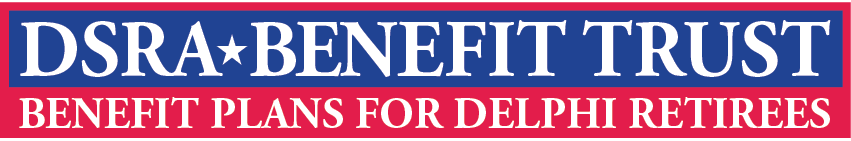 2023 DSRA Benefit Trust BoD Candidate Filing InstructionsRead and review the DSRA BT “Candidate Qualification Requirements” Read and review the DSRA BT “Conflict of Interest” policy with the associated DSRA BT “Supplier List” on pg. 4 If you have any concern of a potential conflict that may exist, please describe the potential conflict via e-mail to Greg White at sdelebus@gmail.comThe current DSRA BT BoD will discuss the potential conflict, and then provide you with a timely response as to your eligibility. Some conflicts may only restrict some BoD activities of the candidate. Candidates will be required to sign and comply with the “Conflict of Interest” policy after successfully being elected to the DSRA BT BoD. Download, complete and sign the “Candidate Registration” Form.  E-mail an electronic copy to sdelebus@gmail.com as early as possible before March 17, 2023. Download and complete the standard “Candidate Resume” Form.  E-mail an electronic copy to sdelebus@gmail.com  as early as possible before March 17, 2023. An additional resume may be provided if candidates wish to do so. You may include a picture of yourself that will be included with your posted resume on the website. The Registration and Resume must be received before March 17, 2023. Questions or concerns may be directed to: The Election Committee sdelebus@gmail.com       Greg White       Lori Ostrander March 3, 2023